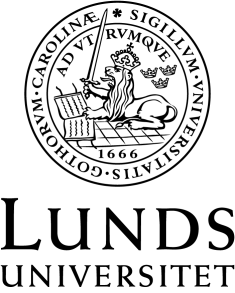 1 Risk för personskada - markera ett alternativ för huvudsaklig risksituation   Belastningsbesvär	 Elskada		 Psykisk ohälsa		 Ögonskada            Brand, explosion      	 Fallskada		 Skär-, stickskada	 Överkänslighet   Bränn-, frysskada	 Kross-, klämskada	 Slå emot något		 Annat    Buller- Hörselskada	 Påverkan av kemiskt ämne2 Vad orsakade eller kan ha orsakat tillbudet? (flera svarsalternativ kan fyllas i) Brister i arbetsorganisation	 Brister i underhåll/service		 Klimat, temperatur fuktighet	 Mobbing Brister i arbetsinstruktioner	 Kompetensbrist			 Luftförorening – lukt		 Stress	 Brister i kommunikation		 Tidspress			 Kränkande särbehandling	 Annat 			3 Kort beskrivning av händelsen/tillbudet		 Bilaga finns4 Akut åtgärd			 ej aktuellt 5 Förebyggande åtgärd 	 ej aktuelltAnmälare (om ej anonym)		Ansvarig chef/prefekt		Skyddsombud/
				StuderandeskyddsombudUnderskrift		Underskrift		Underskrift  Vid allvarliga händelser/tillbud kontakta omgående till
  Arbetsmiljöverket.
  anmalarbetsskada.se  Vid allvarliga händelser/tillbud kontakta omgående till
  Arbetsmiljöverket.
  anmalarbetsskada.se  Vid allvarliga händelser/tillbud kontakta omgående till
  Arbetsmiljöverket.
  anmalarbetsskada.se   Lärare/forskare   Administratör   Student  ☐ Doktorand   Service/lokalvård   Teknisk personal  Anmäld av (namn)  Anmäld av (namn)  Anmäld av (namn)   Lärare/forskare   Administratör   Student  ☐ Doktorand   Service/lokalvård   Teknisk personal Datum Klockslag Fakultet, Institution, Avdelning Plats (hus, våningsplan, rums nr, utomhus vid ...)